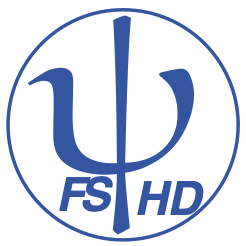 Protokoll zur ONLINE Fachschafts-Vollversammlungder Studienfachschaft Psychologieam 23.11.2020Sitzungsleitung:  EmilyProtokoll: KimAnwesend: Emily, Aaron, Franzi, Paula, Aki, Anna, Antonia, Antonia D., Elena, Franzi S., Georg, Hannah, Johanna, Karolin, Kathi, Kim, Laurids, Lenia, Leonie, Luise, Marie, Marta, Marthe, Miriam, Moritz, Rieke, Nina, Nora, Sophia T., Sophia W., Tamara, ValentinaGäste:  0Tagesordnung TOP 1 Begrüßung und Eröffnung der SitzungDie Sitzungsleitung begrüßt alle Anwesenden und erklärt damit die heutige Sitzung der Fachschafts-Vollversammlung um 18:03 Uhr für eröffnet.TOP 2 Feststellung der Anwesenden & Feststellung der BeschlussfähigkeitDie Sitzungsleitung bittet alle Anwesenden reihum ihre Namen für das Protokoll zu nennen. Es sind 36 stimmberechtigte Vertreter der Studienfachschaft Psychologie und 0 Gäste ohne Stimmrecht anwesend.Damit ist die Mindestzahl von 8 stimmberechtigten Vertretern aus der Studienfachschaft Psychologie erfüllt und die Fachschafts-Vollversammlung ist gemäß der Satzung beschlussfähig.TOP 3 Annahme des Protokolls der letzten SitzungDie Sitzungsleitung fragt die Anwesenden, ob es Anträge oder Änderungsvorschläge an dem Protokoll der letzten Sitzung der Fachschafts-Vollversammlung vom 16.11.20. Das Protokoll wird einstimmig angenommen mit 10 Annahmen und 18 Enthaltungen. TOP 4 Festlegung der TagesordnungDie Sitzungsleitung bittet alle Anwesenden um Beiträge zur Tagesordnung. Die folgenden Punkte werden auf die Tagesordnung genommen:Slack-EinführungPostenvergabeWahlenWechsler-/NebenfächlertreffenBuddy ProgrammFakRatKrimidinnerPsychonahe InitiativenFS PullisFinanzenTOP 5 Slack-EinführungTOP 6 PostenvergabeTOP 7 WahlenTOP 8 Wechsler-/ NebenfächlertreffenTOP 9 Buddy ProgrammTOP 10 FakRatTOP 11 KrimidinnerTOP 12 Psychonahe InitiativenTOP 13 FS PullisTOP 17 Finanzen: Erstattung aus VS-BeiträgenDie Erstattung folgender Anschaffungen aus VS-Beiträgen wird genehmigt:[721.0237]: [Spende für das Onlinekrimidinner] [20€] Datum: 04.12.2020Erklärung: https://www.mordsnacht.de/krimispiele/tod-und-trauben.htmlWir nutzen die online kostenlos zur Verfügung gestellten Spielmaterialien, um ein Online-Krimidinner für unsere Erstis zu organisieren, damit diese auch in diesem "Corona-Semester" eine Möglichkeit haben sich kennen zu lernen. Da wir dieses tolle und kostenlose Angebot wertschätzen und unterstützen möchten, würden wir gerne 20€ an die Website spenden.Ergebnis: 21 dafür, 4 enthalten[621.0237]: [Versandkosten Psychopath] [10€] Datum: 04.12.2020Erklärung: Der Psychopath ist eine Zeitschrift, die aktuelle Inhalte zum Thema Psychologie und zum Psychologiestudium enthält. Studierende der Uni Dresden recherchieren in großen Mengen, um jedes Semester den Psychopathen herausgeben zu können und finden Unterstützer, sodass die Fachschaften in ganz Deutschland nur die Versandkosten zahlen müssen. Weil wir die Zeitschrift schon einige Semester lang bestellt haben, wissen wir, was für interessante Artikel die Zeitschrift enthält und dass sie bei Studis gut ankommt. Da wir die 100 Exemplare normalerweise im Institut auslegen und das dieses Semester natürlich nicht so gut besucht ist, werden wir nur 50 Exemplare bestellen und somit, dass die Versandkosten unter 10€ sein müssen, weil schon die 100 Exemplare weniger als 10€ gekostet haben.Ergebnis: 11 dafür, 4 dagegen, 10 enthaltenTOP 18 Bestimmung der Sitzungsleitung für die nächste FS-VollversammlungDa keine weiteren Tagesordnungspunkte vorliegen, erklärt die Sitzungsleitung die Fachschafts-Vollversammlung um 19:45 Uhr für beendet.Die nächste Fachschafts-Sitzung wird am 30.11.20 um 18 Uhr per StuRa-Konf stattfinden.Sitzungsleitung: ValentinaProtokoll: AkiAnliegenErklärung von Slack für neue MitgliederErklärung von Slack für neue MitgliederDie Funktionen von Slack wurden erklärt, sowie die einzelnen ChannelsNeue Mitglieder sollen unserem Workspace auf Slack beitreten könnenDie Funktionen von Slack wurden erklärt, sowie die einzelnen ChannelsNeue Mitglieder sollen unserem Workspace auf Slack beitreten könnenAufgaben & ZuständigeAnliegenAufgabenvergabe u.a. für neue MitgliederAufgabenvergabe u.a. für neue MitgliederFinanz(ministerium) (Franzi)wichtig vom StuRa herFinanzpläne & Finanzanträgesuper Übersicht über die Möglichkeiten der FachschaftMails & Post (Kim)1 - n Personen gesuchtv.a. für MailsPsychotreff-NewsletterInsta (Kathi)1 Person gesuchtNachrichten beantwortenPostsPerson in der SitzungKurzprotokoll (Miriam)1-2 Personen gesucht, gern immer 1 Person in der Sitzungbesonders Relevantes für alle Studisin alle Semester-WhatsApp-Gruppen geschicktAK Lehrgestaltung (Rieke und Miriam)Außenministerium (Aaron & Co)so viele wie wollen!Kontakt nach außen (v.a. SRH, BiWis)viel FunHomepage (Vertretung für Elli)1+ PersonAnfragen bearbeiten --> HomepageProtokolle korrigieren & hochladenFun-Team (Anna)mehrere Personen gesuchtFun-Veranstaltungen (Fun, Kochen etc.)Facebook (Florie)1 Person gesucht, aber gern auch mehrNachrichten beantwortenPostsFinanz(ministerium) (Franzi)wichtig vom StuRa herFinanzpläne & Finanzanträgesuper Übersicht über die Möglichkeiten der FachschaftMails & Post (Kim)1 - n Personen gesuchtv.a. für MailsPsychotreff-NewsletterInsta (Kathi)1 Person gesuchtNachrichten beantwortenPostsPerson in der SitzungKurzprotokoll (Miriam)1-2 Personen gesucht, gern immer 1 Person in der Sitzungbesonders Relevantes für alle Studisin alle Semester-WhatsApp-Gruppen geschicktAK Lehrgestaltung (Rieke und Miriam)Außenministerium (Aaron & Co)so viele wie wollen!Kontakt nach außen (v.a. SRH, BiWis)viel FunHomepage (Vertretung für Elli)1+ PersonAnfragen bearbeiten --> HomepageProtokolle korrigieren & hochladenFun-Team (Anna)mehrere Personen gesuchtFun-Veranstaltungen (Fun, Kochen etc.)Facebook (Florie)1 Person gesucht, aber gern auch mehrNachrichten beantwortenPostsAufgaben & ZuständigeJede(r) kann sich überlegen, ob er/sie Lust hat, einen Posten zu übernehmenALLEAnliegenAnliegenWahlenanmeldung!! Wahlenanmeldung!! Wahlenanmeldung!! Wahlen für den Fachschaftsrat und Fachrat müssen bis Mitte Dezember angemeldet werdenBis zum 14. Januar können Kandidaturen eingereicht werdenWahlzeitraum: 25.01.21 - 02.02.21Wahlen für den Fachschaftsrat und Fachrat müssen bis Mitte Dezember angemeldet werdenBis zum 14. Januar können Kandidaturen eingereicht werdenWahlzeitraum: 25.01.21 - 02.02.21Wahlen für den Fachschaftsrat und Fachrat müssen bis Mitte Dezember angemeldet werdenBis zum 14. Januar können Kandidaturen eingereicht werdenWahlzeitraum: 25.01.21 - 02.02.21Aufgaben & ZuständigeWir brauchen noch jemanden!!Wir brauchen noch jemanden!!ALLEAnliegenAnliegenTreffen findet am Donnerstag statt, alle sollen kommenTreffen findet am Donnerstag statt, alle sollen kommenTreffen findet am Donnerstag statt, alle sollen kommenDonnerstag, 26.11 19 Uhr20 Zusagen schonFachschaftler sind herzlich eingeladen und erwünscht!Donnerstag, 26.11 19 Uhr20 Zusagen schonFachschaftler sind herzlich eingeladen und erwünscht!Donnerstag, 26.11 19 Uhr20 Zusagen schonFachschaftler sind herzlich eingeladen und erwünscht!Aufgaben & ZuständigeAlle fleißig anmelden!Alle fleißig anmelden!ALLEAnliegenBuddy Programm Buddy Programm Die „Zuteilung“ von Fachschaftlern zu Erstis ist fertigDie „Zuteilung“ von Fachschaftlern zu Erstis ist fertigAufgaben & ZuständigePULLIS: Gruppe: Was bieten wir an, Gruppe: Bestellung, Gruppe: VerteilungEmily, Elena, Antonia, Nina, Luise, Franziska für FinanzenAnliegenKurzbericht aus dem FakultätsratKurzbericht aus dem FakultätsratSitzungen generell vertraulich(bei Anliegen kann man sich an die Mitglieder des Fakultätsrat wenden: http://www.verkult.uni-heidelberg.de/fakultaet_gremien_fakultaetsrat.html)Sitzungen generell vertraulich(bei Anliegen kann man sich an die Mitglieder des Fakultätsrat wenden: http://www.verkult.uni-heidelberg.de/fakultaet_gremien_fakultaetsrat.html)Aufgaben & ZuständigeAnliegenOrganisation von einem OnlinekrimidinnerOrganisation von einem OnlinekrimidinnerAnmeldung läuft noch bis FreitagNicht alle Erstis haben eine Einladung erhaltenFrage: Nur für Erstis oder auch andere Studis?Es Bachelor- und Mastererstis werden eingeladen für den 04.12, Material kann wiederverwendet werdenAnmeldung läuft noch bis FreitagNicht alle Erstis haben eine Einladung erhaltenFrage: Nur für Erstis oder auch andere Studis?Es Bachelor- und Mastererstis werden eingeladen für den 04.12, Material kann wiederverwendet werdenAufgaben & ZuständigeAnliegenPsychonahe Initiativen sollen sich in der FS vorstellen könnenPsychonahe Initiativen sollen sich in der FS vorstellen könnenÜbernächste Woche können sich Psychonahe Initiativen zu Beginn der FS Sitzung vorstellenIn der kommenden Sitzung wird es um die PsyFaKo gehen und die SRH kann zu Besuch kommenÜbernächste Woche können sich Psychonahe Initiativen zu Beginn der FS Sitzung vorstellenIn der kommenden Sitzung wird es um die PsyFaKo gehen und die SRH kann zu Besuch kommenAufgaben & ZuständigeFranzi lädt ein paar Initiativen ein, Aaron stellt PrEVENTion vorFranzi, AaronAnliegenNeue Bestellung für InstitutspullisNeue Bestellung für InstitutspullisAngebote für die Institutspullis werden zurzeit eingeholtAngebote für die Institutspullis werden zurzeit eingeholtAufgaben & ZuständigeFashion Team